Registration form EK dressage organised by K&PP                         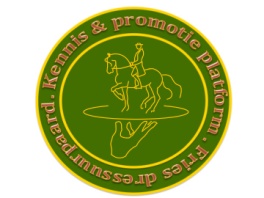 Please fill in completeley !Combination number KNHS : ………………………………………………………………Name : ……………………………………………………………………………………………..Adress : ……………………………………………………………………………………………..Residence : ……………………………………………………………………………………Country: ……………………………………………………………………………………………E-mail : …………………………………………………………………………………………….Tel.nr : ……………………………………………………………………………………………..Stud name horse : ……………………………………………………………………..Sport name horse : …………………………………………………………………………Registration number : ………………………………………………………………………...Father : …………………………………………………………………………………………….Father mother : ………………………………………………………………………………..Breeder : …………………………………………………………………………………………..Adress : …………………………………………………………………………………………….               …………………………………………………………………………………………… For the registration  we also need a copy of the stud registration paper of the KFPS.Registration only becomes finally if this is presented with the organisation.I want to apply for :   0	ZZ Zwaar0  	Lichte tour		0	Prix St. GeorgeIntermediaire 10	Zware tour		0	Intermediaire 2Grand Prix	I wil/will not ( strike out what doesn’t apply) qualify for a wildcard for the competition young dressage horses ( 4-, 5-, 6-, en 7 year olds)	Information for the speaker : ………………………………………………………………………………………………………………………………………………………………………….………………………………………………………………………………………………………….………………………………………………………………………………………………………….…………………………………………………………………………………………………………We will take great care that any personal information that is been supplied to us will be handled with care. Processing your data is compliant with the AVG legislation. You can also look at our website for our privacy statement.